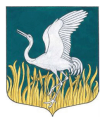 ЛЕНИНГРАДСКАЯ ОБЛАСТЬЛУЖСКИЙ МУНИЦИПАЛЬНЫЙ РАЙОНАДМИНИСТРАЦИЯМШИНСКОГО СЕЛЬСКОГО ПОСЕЛЕНИЯПОСТАНОВЛЕНИЕ от 08 июля 2022 г.                                                     № 198                                            В соответствии с Постановлением Правительства Российской Федерации от 14.04.2022 № 665 «Об особенностях осуществления в 2022 году государственного (муниципального) финансового контроля в отношении главных распорядителей (распорядителей) бюджетных средств, получателей бюджетных средств», администрация Мшинского сельского поселения Лужского муниципального района Ленинградской области ПОСТАНОВЛЯЕТ:1.Установить, что до 1 января 2023 года администрацией Мшинского сельского поселения Лужского муниципального района Ленинградской области, в рамках (муниципального) финансового контроля не проводятся проверки бюджетных средств.  2. Настоящее постановление вступает в силу с момента подписания и подлежит размещению на официальном сайте администрации Мшинского сельского поселения в сети Интернет http://мшинское.рф/.    3. Контроль за исполнением постановления оставляю за собой.Глава администрацииМшинского сельского поселения                                                                                     О.А. МедведеваОб осуществлении в 2022 годумуниципального финансового контроля